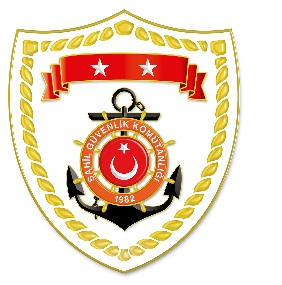 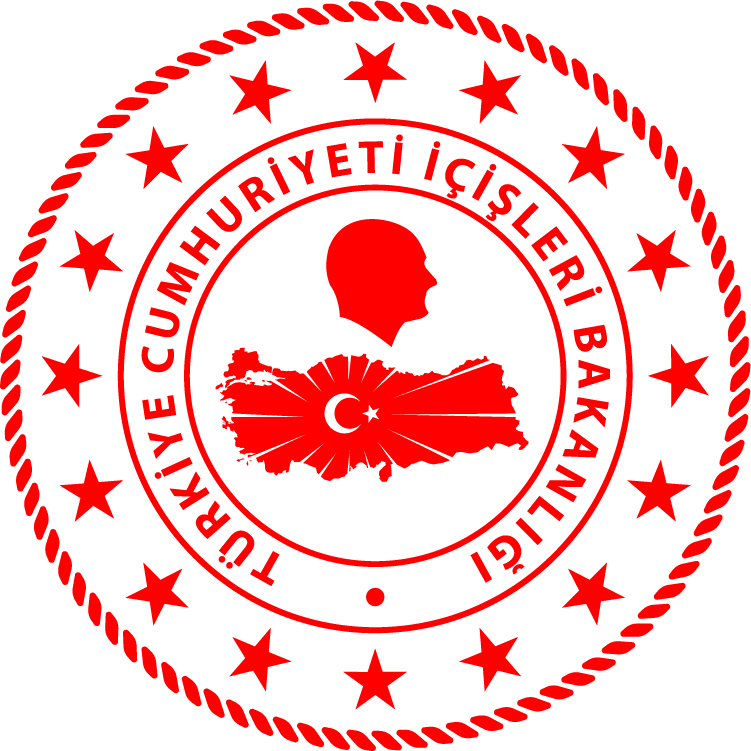 Marmara Bölgesi S.NUTARİHTESPİTUYGULANAN İDARİ PARA CEZASI MİKTARI (TL)CEZANIN KESİLDİĞİİL/İLÇE-MEVKİİAÇIKLAMA110 Ocak 2022Yasak sahada trol ile su ürünleri avcılığı yapmak (4 işlem)59.440İSTANBUL/MaltepeToplam 4 işleme 59.440 TL idari para cezası uygulanmıştır.